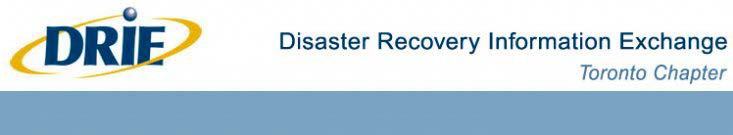 2019 DRIE Scholarship ApplicationName: __________________________________________________ Full Address: _____________________________________________ City and Prov: ____________________________________________ Tel #: _______________ e-Mail: ______________________________ Name of Education Institution:_________________________________ (Please provide certificate of enrollment from a Canadian College or University in a field of study including: Business Continuity, Disaster Recovery, Crisis Management, Emergency Management or Public Safety)Academic Standing: ______________________________________ (Provide evidence of academic standing)Provide a written statement of community and/or work involvement within the disciplines of Business Continuity, Disaster Recovery, Crisis Management, Emergency Management or Public Safety industry from two references, including your immediate Manager, if applicable. (Attach any additional information)Provide an explanation on your “Need” for the Scholarship. I hereby state that all information on this DRIE Scholarship Application is true and correct. If I am a successful applicant for this scholarship, I grant the Disaster Recovery Information Exchange (DRIE) permission to use my image/picture, information and name in their publications and websites. Name _________________________ Date ________________Please complete this application and send along with all supporting documentation by email to DRIE Toronto Education Director